Possible approaches to delivering effective and engaging class worship                                                                                   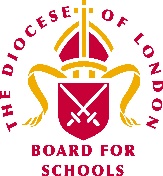 Things to consider:Five important questions to ask:Is the collective worship in your school an expression of the school’s Christian vision?Is the collective worship offered in your school, inclusive, invitational and inspirational for both pupils and adults?How does collective worship impact the day to day life of the pupils and adults in your school community?Does collective worship reflect the style of worship experienced in the parish church linked with the school, as well as providing both pupils and adults with the opportunity to experience the varied liturgical and traditions within the Anglican communion?Does collective worship offer the opportunity, without compulsion, to all pupils and adults to grow spiritually through experience of prayer, stillness, worship and reflection?How you choose to deliver class worship is the decision of your school.  What we have provided is different exemplars that you are most welcome to use and adapt as you see best.Possible optionsApproachClass worshipThis exemplar provides a structure in which to plan your class worship focused on the theme for the week.Questions to take homeThis exemplar provides a structure to use based on the ‘take home questions’ identified on the LDBS collective worship calendar based on the liturgical calendar.Prayer circleThis exemplar provides a structure where prayer is the main focus based around local and global issues.  Picture News is one resource that could be used to support the prayer circle.Class worship based on prayer reflection areasThis exemplar provides a structure where classes can make the most of their prayer/refection areas that many classes have.  The exemplar comes with an appendix of how to organise a prayer area in the classroom.